Mic Box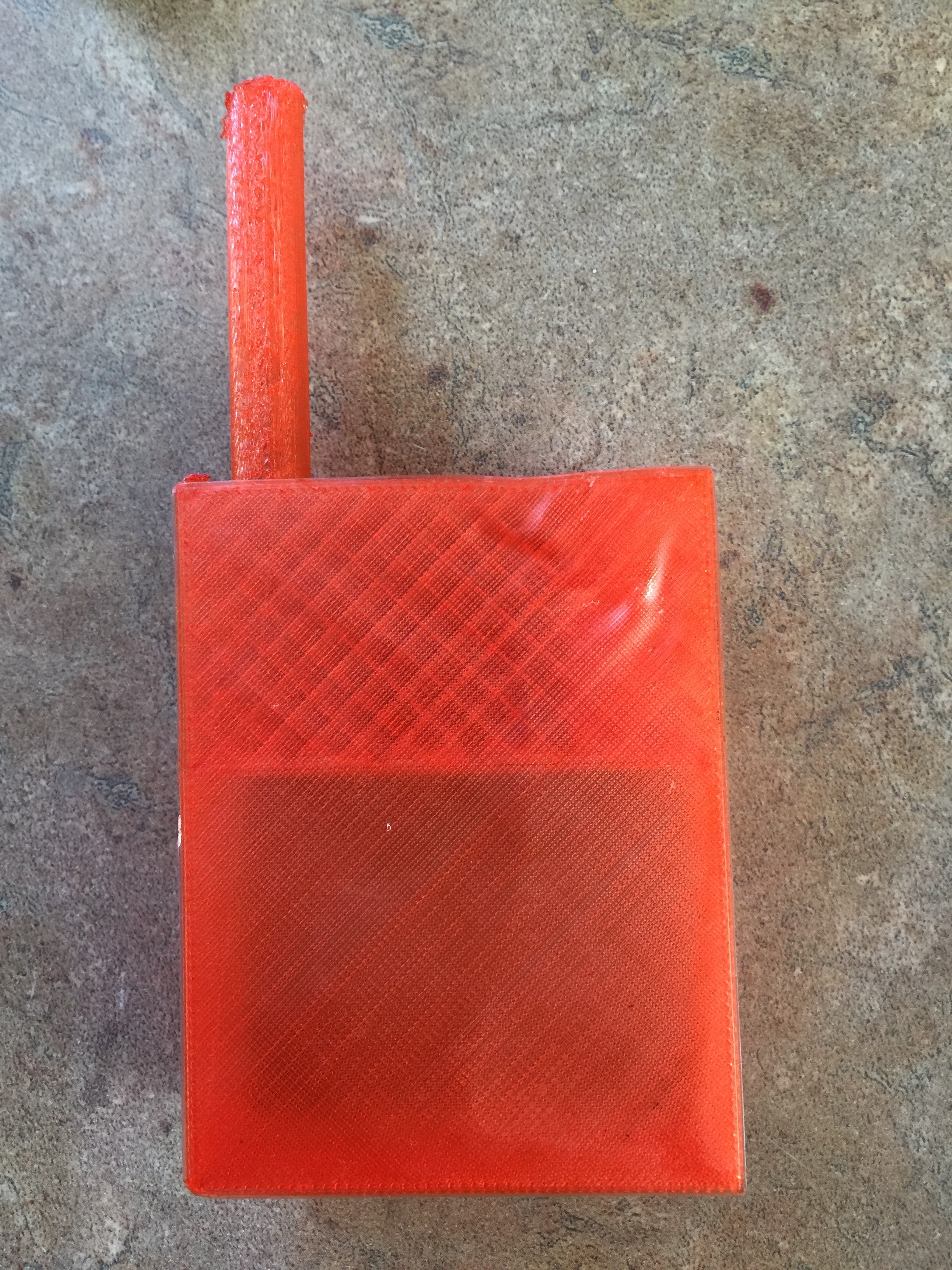 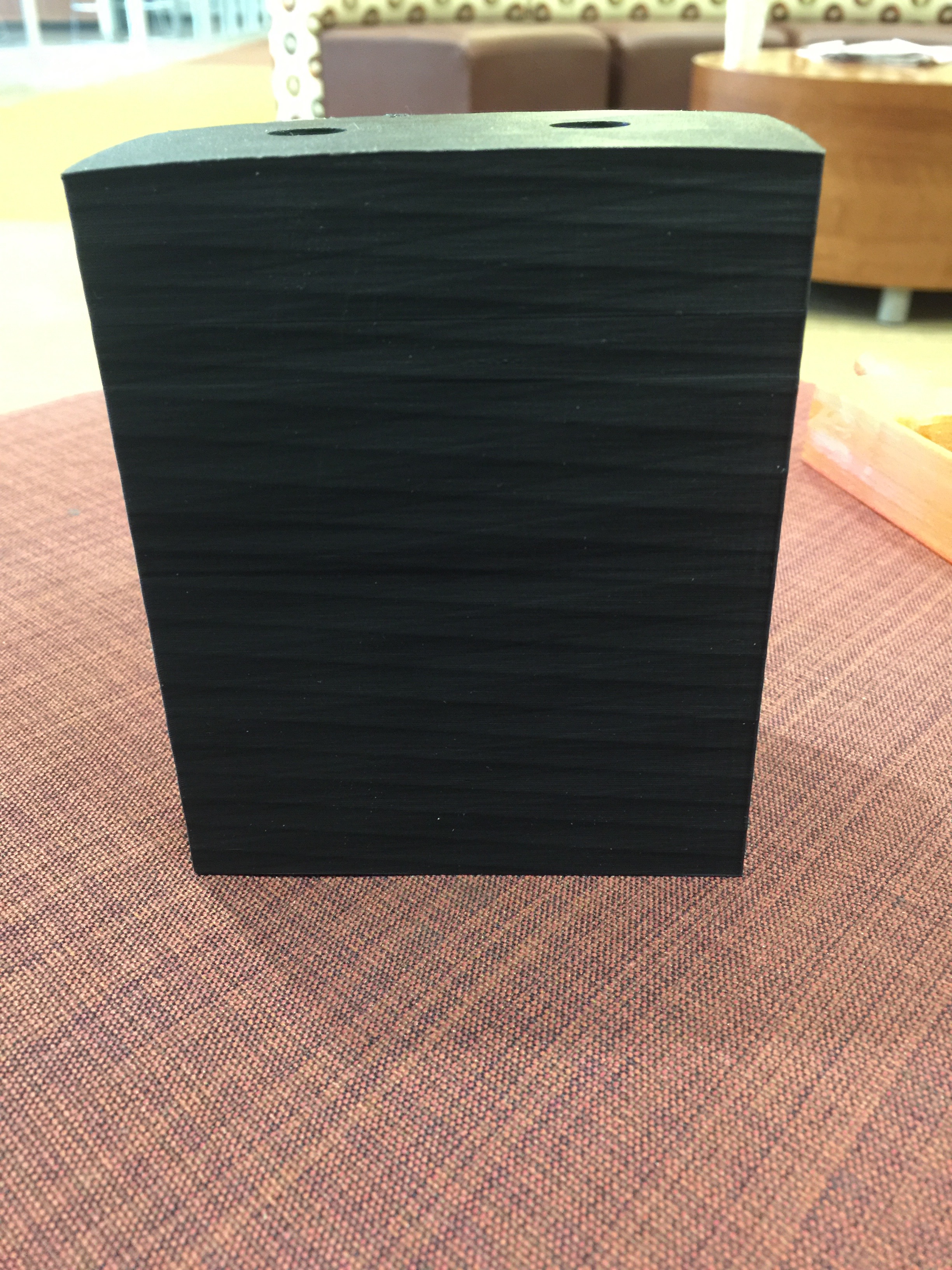 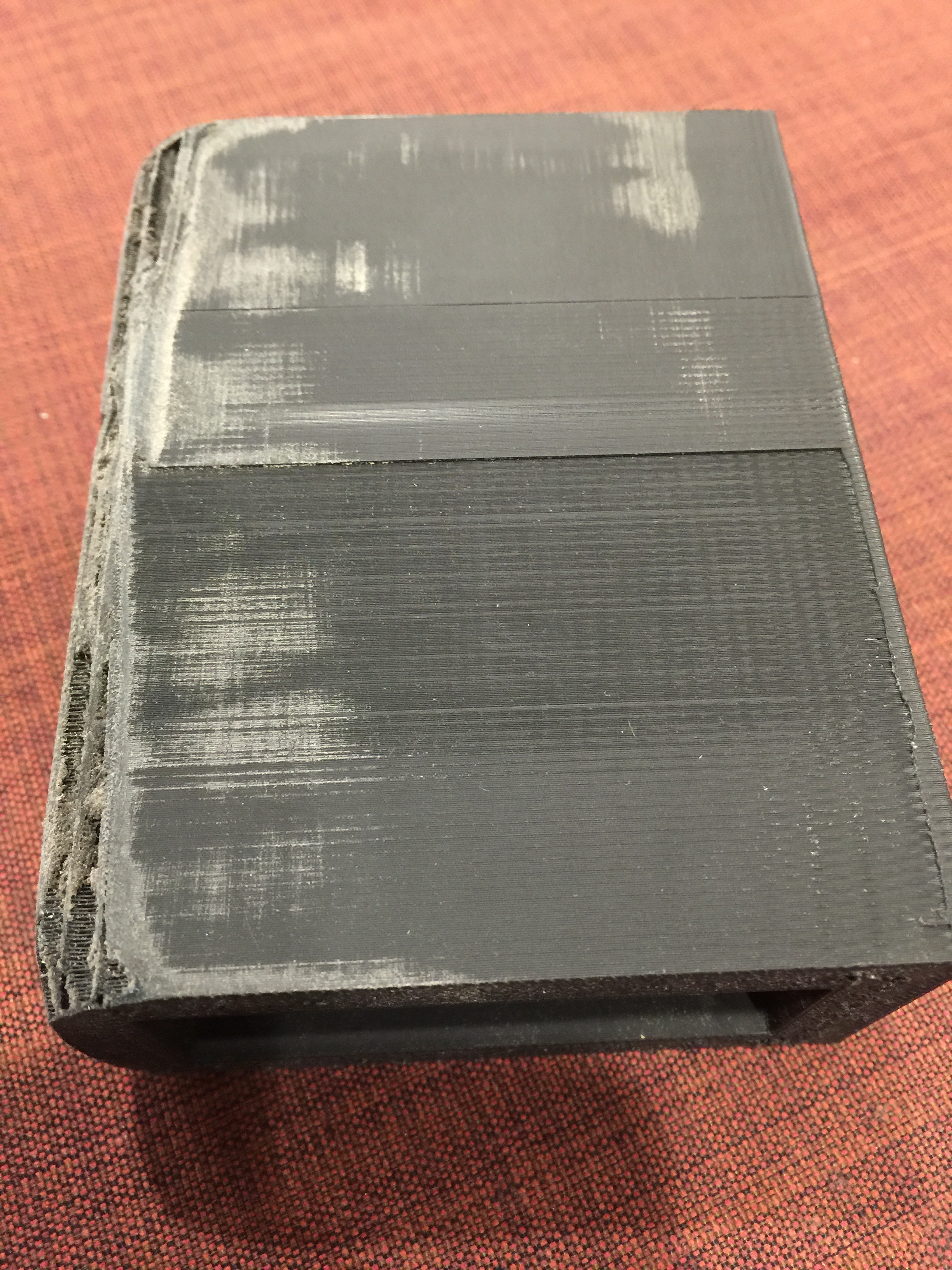 